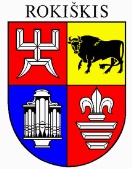 ROKIŠKIO RAJONO SAVIVALDYBĖS TARYBASPRENDIMASDĖL valstybinės žemės sklypo, ESANČIO ROKIŠKIO RAJONO SAVIVALDYBĖJE, OBELIUOSE, DARIAUS IR GIRĖNO GATVĖJE, nuomos teisĖS perleidIMO 2024 m. birželio 27 d. Nr. TS-238RokiškisVadovaudamasi Lietuvos Respublikos civilinio kodekso 6.394 straipsnio 3 dalimi, 6.491 straipsnio 1 dalimi, Lietuvos Respublikos vietos savivaldos įstatymo 7 straipsnio 9 punktu, 15 straipsnio 2 dalies 20 punktu, 63 straipsnio 4 dalimi, Lietuvos Respublikos žemės įstatymo 7 straipsnio 1 dalies 2 punktu, 9 straipsnio 1 dalies 1 punktu, Kitos paskirties valstybinės žemės sklypų pardavimo ir nuomos taisyklių, patvirtintų Lietuvos Respublikos Vyriausybės 1999 m. kovo 9 d. nutarimu Nr. 260 „Dėl Kitos paskirties valstybinės žemės sklypų pardavimo ir nuomos taisyklių patvirtinimo“ (Lietuvos Respublikos Vyriausybės 2024 m. kovo 27 d. nutarimo Nr. 210 redakcija), 55 punktu, atsižvelgdama į AB „Rokiškio sūris“ prašymą, Rokiškio rajono savivaldybės taryba n u s p r e n d ž i a:1. Sutikti, kad AB „Rokiškio sūris“, kodas 173057512, perleistų 0,4995 ha valstybinės žemės sklypo, unikalus Nr. 7360-0003-0001, kadastro Nr. 7360/0003:1, esančio Rokiškio rajono savivaldybėje, Obeliuose, Dariaus ir Girėno g. 36, nuomos teisę, atsiradusią Nekilnojamojo turto registre (registro Nr. 73/4862) įregistruotos 1998 m. birželio 29 d. valstybinės žemės sklypo nuomos sutarties Nr. N73/98-0557 pagrindu, reikalingą kartu perleidžiamiems pastatui – degalinei, unikalus Nr. 7399-9002-1013, kitiems inžineriniams statiniams – kiemo aikštelei, unikalus Nr. 4400-1834-0420, kitiems inžineriniams statiniams – kuro kolonėlei, unikalus Nr. 4400-1834-0402, kitiems inžineriniams statiniams – kuro kolonėlei, unikalus Nr. 4400-1834-0397, kitiems inžineriniams statiniams – stoginei, unikalus Nr. 4400-1833-8935, kitiems inžineriniams statiniams – kiemo statiniams, unikalus Nr. 7399-9002-1024, esantiems Rokiškio rajono savivaldybėje, Obeliuose, Dariaus ir Girėno g. 36, eksploatuoti.2. Nustatyti, kad šis sprendimas galioja tris mėnesius nuo jo priėmimo dienos.Sprendimas per vieną mėnesį gali būti skundžiamas Lietuvos administracinių ginčų komisijos Panevėžio apygardos skyriui adresu Respublikos g. 62, Panevėžys, Lietuvos Respublikos ikiteisminio administracinių ginčų nagrinėjimo tvarkos įstatymo nustatyta tvarka.Savivaldybės meras                                                                                                 Ramūnas GodeliauskasJūratė Deksnienė